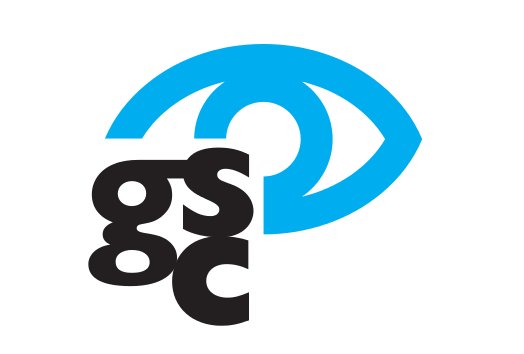 Συνεδρίαση Διοικητικού Συμβουλίου τηςΈνωσης Ελλήνων Κινηματογραφιστών19 Ιουνίου 2021Παρόντες: Χ. Αλεξανδρής, Γ. Αρβανίτης, Π. Μαντζανάς, Ο. Παυλόπουλος, Γ. Φρέντζος.ΘΕΜΑ 1ο:  Διαδικτυακή επικοινωνία ΔΣ και ΓΣΟ Πρόεδρος προτείνει στο ΔΣ τη δημιουργία λογαριασμού και καταβολή ετήσιας συνδρομής σε πλατφόρμα επικοινωνίας (Zoom, Teams, ή άλλη) ώστε να πραγματοποιούνται απρόσκοπτα οι συνεδριάσεις του ΔΣ και οι συνελεύσεις της ΓΣ.Το ΔΣ εγκρίνει ομόφωνα, και τη διερεύνηση για την οικονομικά και λειτουργικά πιο συμφέρουσα πλατφόρμα επικοινωνίας αναλαμβάνει ο ίδιος ο Πρόεδρος.ΘΕΜΑ 2ο:  Νέα ιστοσελίδα της ΈνωσηςΤα παλαιότερα μέλη του ΔΣ ενημερώνουν τα νέα μέλη (Πρόεδρο και Αντιπρόεδρο) για το στάδιο που βρίσκεται η δημιουργία της νέας ιστοσελίδας της Ένωσης. Ακολουθεί συζήτηση, βάσει της οποίας προκύπτει ότι η ολοκλήρωση και ανάρτηση της ιστοσελίδας αποτελεί προτεραιότητα για το ΔΣ. Η επαφή με τον τεχνικό δημιουργίας της ιστοσελίδας για την ολοκλήρωση της υπόθεσης ανατίθεται στο μέλος Π. Μαντζανά.ΘΕΜΑ 3ο:  Επαφή της Ένωσης με ΕΚΟΜΕΟ Πρόεδρος ενημερώνει το ΔΣ για τη σύντομη, άτυπη επαφή που είχε με στέλεχος του ΕΚΟΜΕ, με το οποίο συζητήθηκε εν τάχει η πιθανότητα συνεργασίας μεταξύ GSC και ΕΚΟΜΕ, ιδίως στο πεδίο της εκπαίδευσης τεχνικού προσωπικού του ο/α χώρου. Το στέλεχος διαβεβαίωσε τον Πρόεδρο ότι ο ΕΚΟΜΕ παραμένει ανοιχτό σε προτάσεις ανάλογου περιεχομένου.Επιπλέον τα μέλη Χ. Αλεξανδρής και Π. Μαντζανάς ενημερώνουν το ΔΣ για τη διαδικτυακή συνάντηση που είχαν στις 18/6/2021 μεταξύ τους και με τον συν. Δ. Ευθυμιόπουλο, προκειμένου να καταρτιστεί ένας κύκλος πενθήμερης πρακτικής εκπαίδευσης βοηθών κάμερας. Η συνάντηση κατέληξε ότι σύντομα θα κατατεθεί μία ολοκληρωμένη πρόταση γι’ αυτήν την εκπαίδευση.Αποφασίζεται ότι ο Πρόεδρος θα επιδιώξει συνάντηση με τον ΕΚΟΜΕ τη μεθεπόμενη εβδομάδα, ώστε να παρουσιαστεί το σχέδιό μας και να διερευνηθεί η πιθανότητα χρηματοδότησής του, αλλά και οι δυνατότητες για περαιτέρω συνεργασία.ΘΕΜΑ 4ο:  Συνδρομές Μελών GSCΜετά από σύντομη εισήγηση του μέλους Χ. Αλεξανδρή, των παρατηρήσεων του Προέδρου και της συζήτησης που ακολουθεί, το ΔΣ καθορίζει ομόφωνα το ύψος της οικονομικής συνδρομής των μελών της Ένωσης, ως εξής:Τακτικά Μέλη:  40€  (ετήσια),Επίτιμα Μέλη:  απαλλάσσονται της συνδρομής,Δόκιμα Μέλη: 2€ μηνιαίως (ήτοι 24€ ετήσια),Συνεργαζόμενα Μέλη:  3€ μηνιαίως (ήτοι 36€ ετήσια) καιΦίλοι της Ένωσης:   1€ μηνιαίως (ήτοι 12€ ετήσια).ΘΕΜΑ 5ο:  Φεστιβάλ ΔράμαςΜε δεδομένο ότι ο Πρόεδρος ούτως ή άλλως θα παρευρεθεί στο Φεστ. Δράμας τον προσεχή Σεπτέμβριο 2021, αποφασίζεται ομόφωνα ότι θα είναι εκείνος που θα εκπροσωπήσει την Ένωση και θα απονείμει το βραβείο GSC σε αυτό. Ωστόσο, όπως κάθε φορά, θα αναζητηθούν για να συνδράμουν στην απόφαση επί του βραβείου και οι συνάδελφοι που θα παραστούν επίσης στη Δράμα.Τέλος Συνεδρίασης.Το ΔΣ της Ένωσης Ελλήνων ΚινηματογραφιστώνΟ Πρόεδρος                                                                    Ο Γεν. ΓραμματέαςΓιώργος Φρέντζος                                                             Χρήστος ΑλεξανδρήςΤα ΜέληΓ. Αρβανίτης                                        Ο. Παυλόπουλος                                         Π. Μαντζανάς